Equivalency Application Course Comparison Form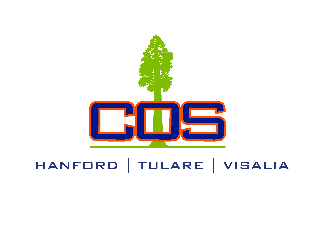 Please attach this form to your equivalency application cover letter.Please use the following template to compare the topics of the courses taken for your degree to course topics for the degree that meets minimum qualifications as listed in the California Community Colleges Chancellor’s Office Minimum Qualifications Handbook. Use this form to mimic as closely as possible the Sample Application in the Equivalency packet.Instructions:Enter your degree and the institution that granted it on the left; enter the degree and accredited institution you are comparing to on the right. In the Coursework Comparison form fields on the left, paste or type the courses, including titles and topics, you have taken to earn your degree. Include any notes or explanations necessary. Please be as comprehensive as possible (you may include learning outcomes, course outlines of record, etc.).On the right, enter the titles and topics of the degree that currently meets minimum qualifications for the position to which you are applying. You may choose to compare your courses to any accredited university degree program. The form fields will expand to include your content. If you have a link to the source for your courses, you may add it, otherwise, please attach a catalog page or other evidence. You may include notes and explanations as necessary to make your case and take as much room as you need.Coursework Comparison (course topics, content, notes, explanations):You may add additional notes as you feel necessary to assist the committee:Please also attach any documentation necessary to support your application.Your Name: Current Degree(s): Min Qual Degree: Institution(s): Institution: Link to source: Link to source: 